Statistiskie rādītāji:Pakalpojumi bibliotēkas lietotājiem:Dubnas    pagasta  bibliotēkaDubnas    pagasta  bibliotēkaAdrese: Nākotnes 1a, Dubna, Dubnas pagasts, Daugavpils novads, LV- 5481Vadītāja: Tamāra DeleKontakttālrunis: 65475217Fakss:65475217E-pasts: tamara.dele@dubna.lvwww.dubna.lvwww.kulturaskarte.lvwww.biblioteka.lvBibliotēka atvērta apmeklētājiem:Informācijas centrs  atvērts apmeklētājiem: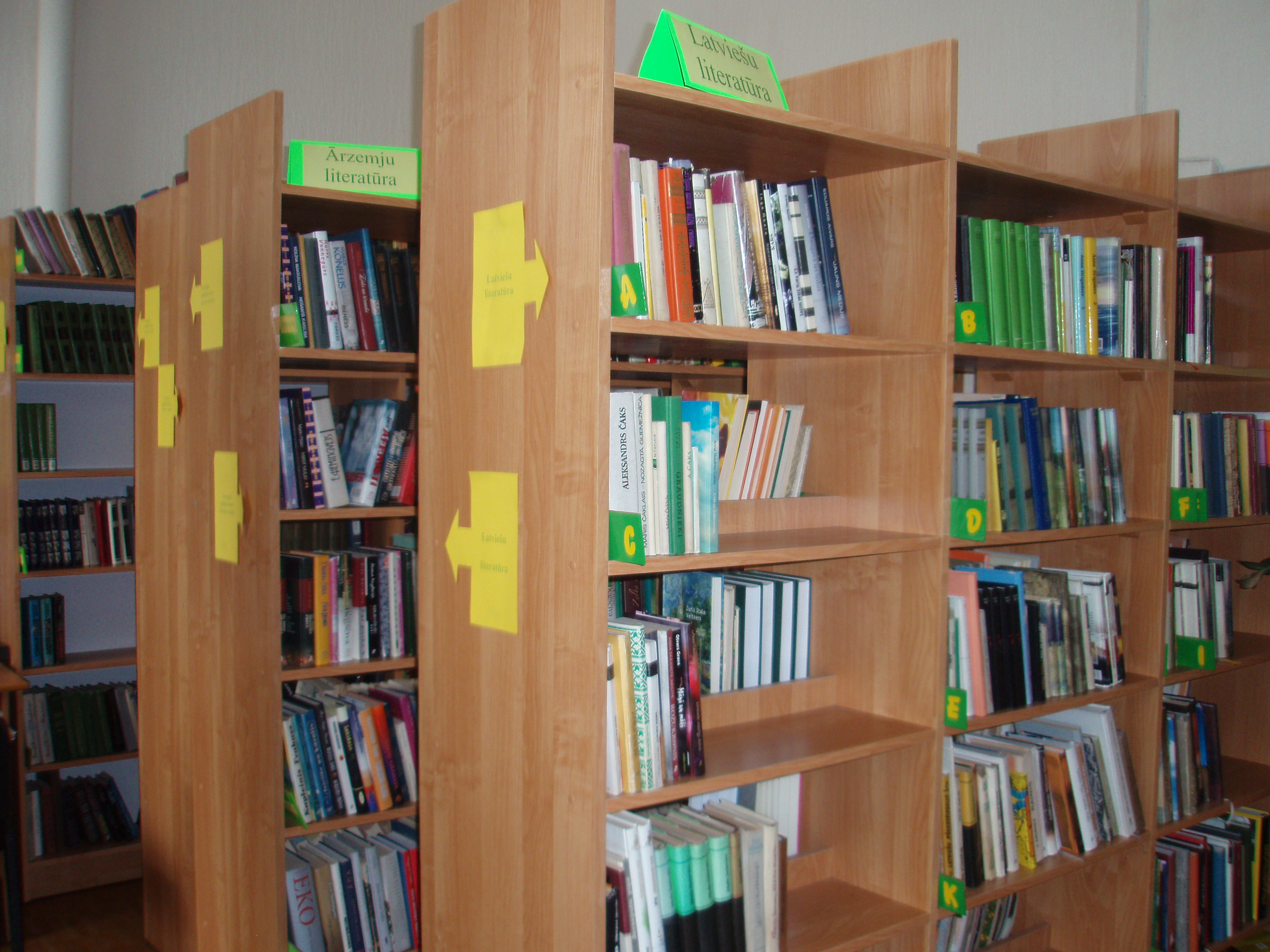 2010201120122013Lietotāji279281276262Apmeklējumi6677812479357892Izsniegums5573783177917519Krājums7782758875037375NosaukumsAprakstsAbonētās datubāzesBezmaksas piekļuve abonētajām datu bāzēm internetā www.letonika.lv, www.lursoft.lvDatori un internets9 datorizētas darba vietas ar bezmaksas pieeju internetam un bezvadu internetamApmācības un konsultācijasBezmaksas apmācības un konsultācijas darbam ar datoru un internetuEkskursijaEkskursija pa bibliotēkuIzdevumu rezervēšana, nodošanas termiņa pagarināšanaGrāmatu un citu materiālu nodošanas termiņu pagarināšana  pa tālruni: 65475217, e-pastu: tamara.dele@dubna.lvDaugavpils novada bibliotēku kopkatalogsNovada bibliotēku kopkatalogs, kas nodrošina informācijas meklēšanu Daugavpils novada bibliotēku elektroniskajā kopkatalogā:  http://www.naujene.biblioteka.lv/alise;Bibliotēkas krājuma izmantošanaGrāmatu, žurnālu, laikrakstu un citu dokumentu izsniegšanaStarpbibliotēku abonementsIespieddarbus, kuri nav pieejami Dubnas pagasta bibliotēkā, var pasūtīt izmantojot starpbibliotēku abonementu (SBA);Uzziņas un konsultācijasKonsultācijas par bibliotēku un tās izmantošanas iespējām, tematisko un informacionālo uzziņu izpilde